Cheshire Wildlife Trust 2022 Calendar Competition                                       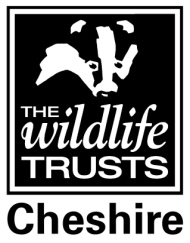 We’d like your photographs to be part of our 2022 calendar!We’re looking for your photos of wildlife and wonderful places.  From birds to butterflies and gardens to landscapes, we’re looking for the special creatures and wild places you can find in our fabulous region. The 12 best entries will feature in our 2022 calendar; winners will receive one free copy of the calendar. Complete this entry form and email, along with your photos, to calendar@cheshirewt.org.uk
Email size should not exceed 10MB so you may need to send multiple emails.
Closing date: 31st May 2021